ASIE ZÁPISY 7. C, 7. DMgr. Nela MacháčkováPokračování zápisu: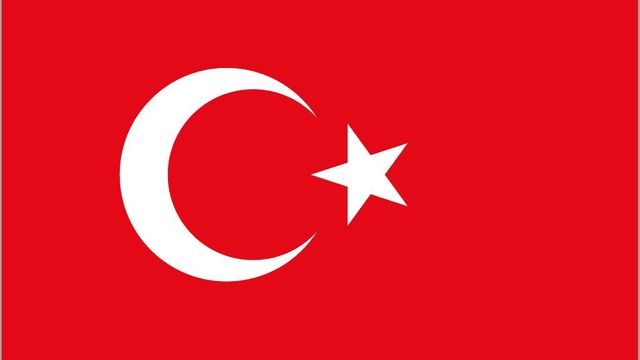 TURECKOmuslimský státhlavní město AnkaraIstanbul – historické centrum, Hagia Sofiaoblast Malé Asiepohoří Taurus, hora Araratovládá průlivy Bospor a Dardanelynížiny v Evropské části zemědělstvípěstování ovoce, tabáku, pšenice, olivy, bavlnachov ovcí, skotu, koz IZRAEL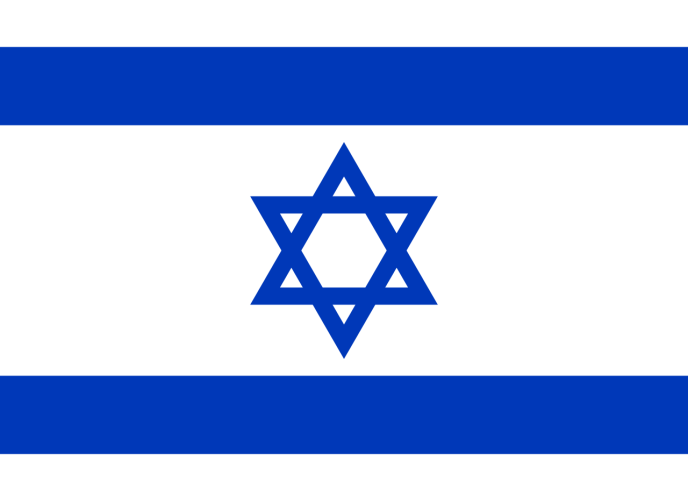 oblast Palestinyjiná označení: „země zaslíbená“, „svatá země“vznik 1948hlavní město Tel Aviv Jeruzalém není mezinárodně uznáván jako hlavní městostřet judaismu, křesťanství a islámujudaismus - židé, Tóra, synagogazemědělstvízavlažovací systém, kvalitní technikapěstování ovoce, zeleniny, pšeniceprůmyslstrojírenství, potravinářství broušení diamantů Mrtvé moře - sůl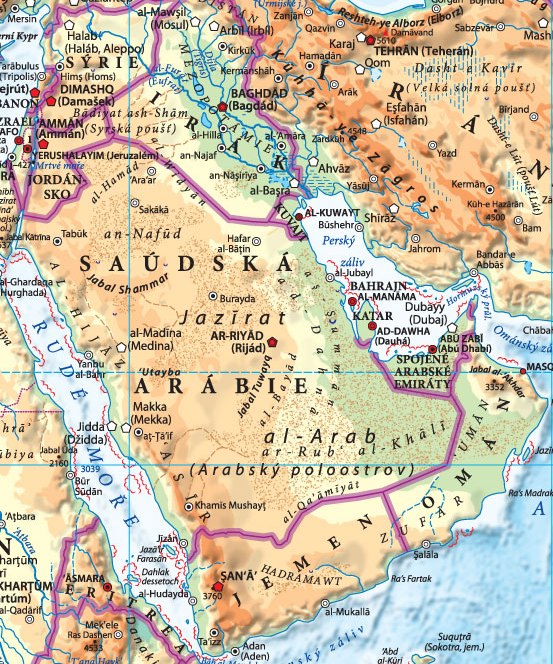 STŘEDNÍ VÝCHODoblast Arabského poloostrovaIrák, Saudské Arábie, Jemen, Omán, Spojené arabské emiráty, Katar, Bahrajn, KuvajtÍrán, Afghánistánpovrch a vodstvonížiny – okolí Perského zálivu, Mezopotamská nížina (Irák)pouště - Arabský poloostrovživot v oázáchřeky Eufrat a Tigrisspolečnostnejpočetnějším národem jsou Arabové (europoidní rasa)vládnou zde sultáni, šejkové, emíři, králové islám - muslimové, Korán, mešityMekka – posvátné místo, Saudská Arábie národnostní a náboženské konfliktyzdrojová oblast uprchlíků v Evropěhospodářství těžba ropy a zemního plynu v Perském zálivu !!!obchod - vývoz: zlaté šperky, meče, nože, káva mokka, parfémy, perské kobercezávlahové zemědělství - Mezopotamská nížina chov ovcí, koz a velbloudů ÚKOL	Z knihy jsem pro vás vyhledala a naskenovala informace o Turecku a Izraeli. Přečtěte si dané texty a pokuste se v nich najít odpovědi na následující otázky:TURECKO:1. Jak se v minulosti nazývalo město Istanbul?2. Jak se říká chrámu Hagia Sofia?3. Která dvě velká náboženství vedla spor o tento chrám?4. K čemu dnes chrám slouží a k čemu sloužil v minulosti?IZRAEL:	Vybrala jsem pro vás kratičký úryvek o Mrtvém moři. Do sešitů si poznamenejte 3-5 informací. Výběr informací nechám na vás. Zaznamenejte si, co je dle vás důležité, co vás zaujalo apod.  